Тема: Разнообразие  листьев.Лабораторная работа.Выбрать листья (три простых и три сложных) любых растений, заполнить таблицу.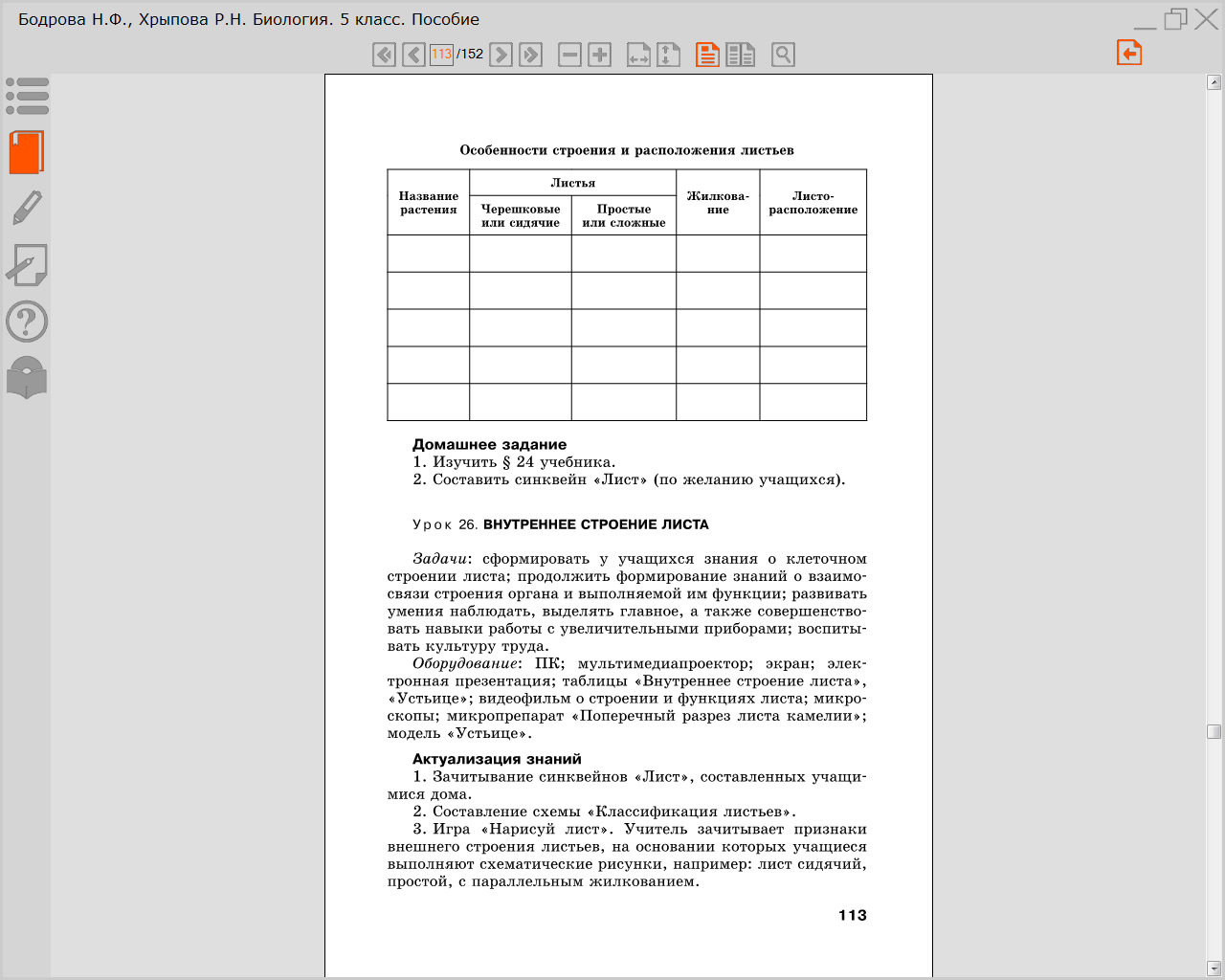 Готовимся к ВПР: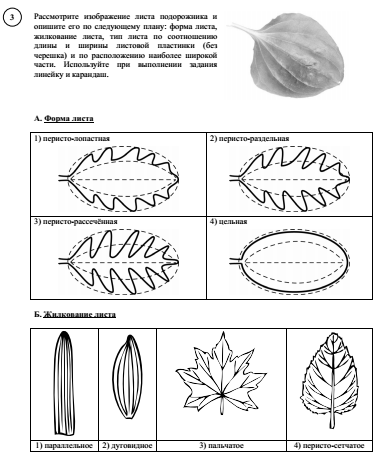 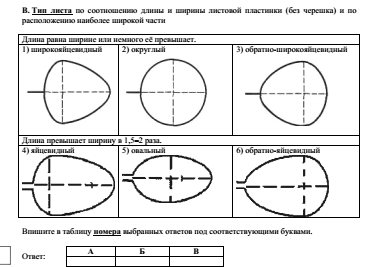 	Если плохо видно, нужно растянуть